  Στο πλαίσιο εφαρμογής της πρόκλησης ENGINEER στην σχολική τάξη, σας ενημερώνουμε τα ακόλουθα :Περίοδος εφαρμογής :     Από 1/3/2014  έως   05/05/2014Αριθμός τμημάτων που εφαρμόστηκε :     Σας ενημερώνουμε ότι η Ελληνική πρόκληση Engineer, εφαρμόστηκε σε τέσσερα τμήματα της Α' τάξης  και σε ένα τμήμα της Β΄ τάξης στα πλαίσια του μαθήματος Τεχνολογίας, κατά την περίοδο 1/3/2014 έως την λήξη των σχολικών μαθημάτων του Γυμνασίου.Αναλυτικότερα,Τμήμα Α1 αποτελούμενο από 23 μαθητές χωρισμένο σε δύο ομάδες εργασίας 12 & 11 ατόμων αντίστοιχαΤμήμα Α2 αποτελούμενο από 22 μαθητές χωρισμένο σε δύο ομάδες μαθητών 11 & 11 ατόμων αντίστοιχα Τμήμα Α3 αποτελούμενο από 23 μαθητές χωρισμένο σε δύο ομάδες μαθητών 12 & 11 ατόμων αντίστοιχα Τμήμα Α4 αποτελούμενο από 22 μαθητές χωρισμένο σε δύο ομάδες μαθητών 11 & 11 ατόμων αντίστοιχα Τμήμα Β3 αποτελούμενο από 22 μαθητές χωρισμένο σε δύο ομάδες μαθητών 11 & 11 ατόμων αντίστοιχα      Κατά την εφαρμογή του συγκεκριμένου προγράμματος διαπιστώθηκε ότι οι μαθητές έδειξαν μεγάλο ενθουσιασμό τόσο στο θεωρητικό μέρος όσο και στο πρακτικό μέρος, που ήταν η κατασκευή της πλωτής κατασκευής. Αυτό είχε ως άμεση συνέπεια την καλύτερη κατανόηση των εννοιών που διαπραγματεύονταν η συγκεκριμένη δράση.Φωτογραφικό Υλικό  Α΄ τάξης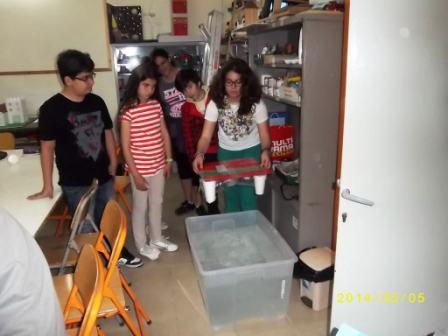 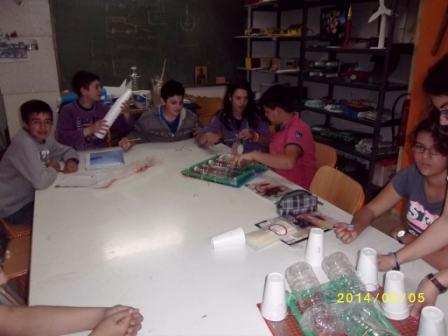                  (Α - Εικόνα 1)                                       (Α - Εικόνα 2)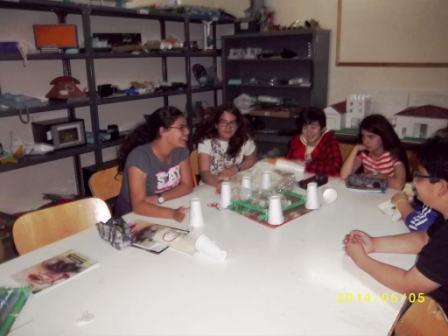 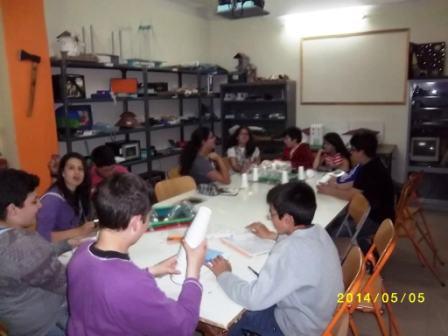                 (Α - Εικόνα 3)                                       (Α - Εικόνα 4)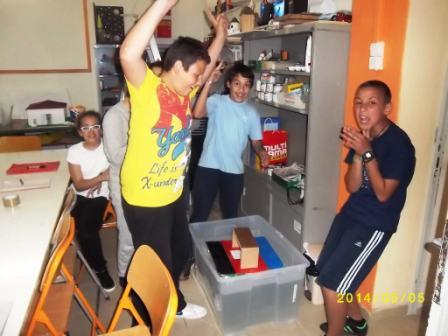 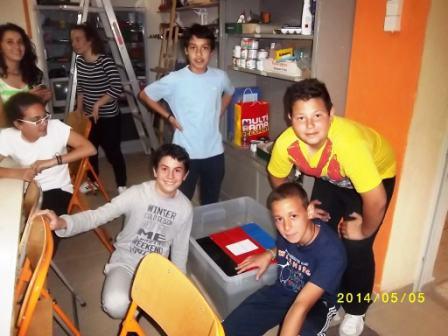                (Α - Εικόνα 5)                                        (Α - Εικόνα 6)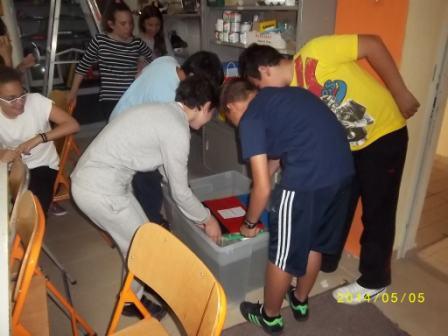 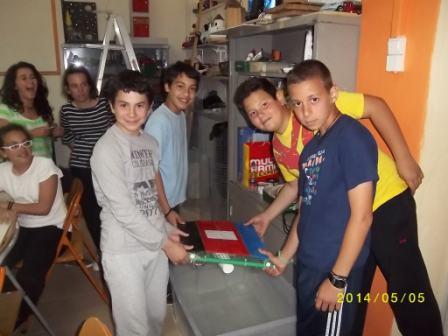                   (Α - Εικόνα 7)                                      (Α - Εικόνα 8)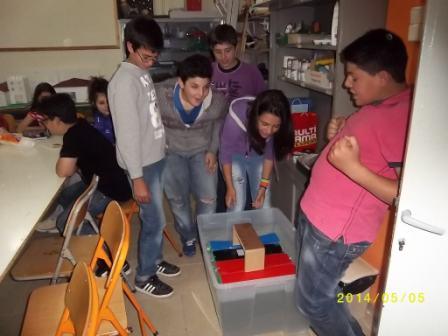                                                    (Α - Εικόνα 9)Φωτογραφικό Υλικό  Β΄ τάξης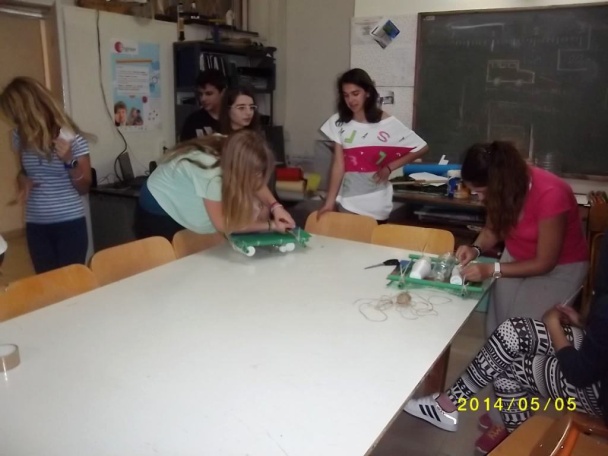 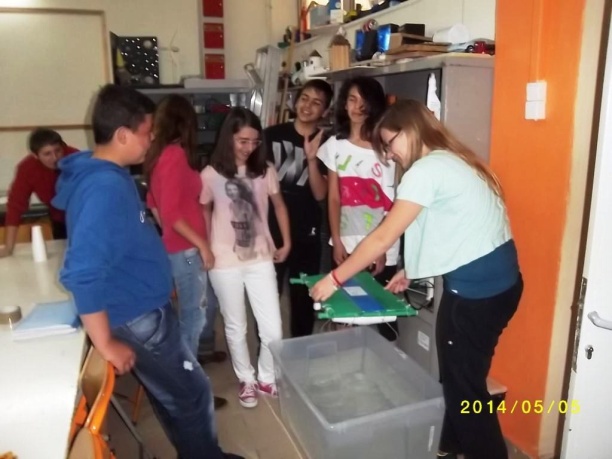                       (Β - Εικόνα 1)                                     (Β - Εικόνα 2)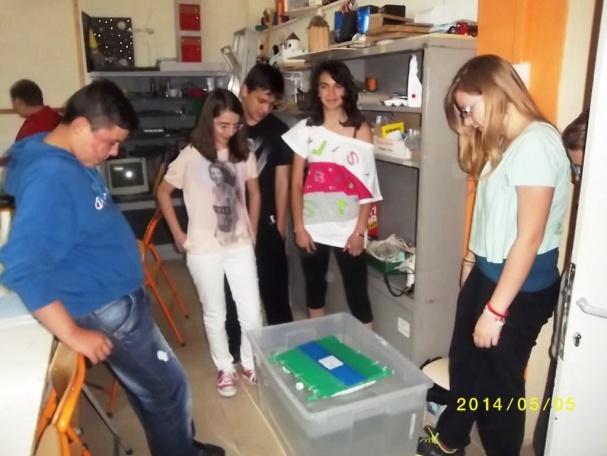 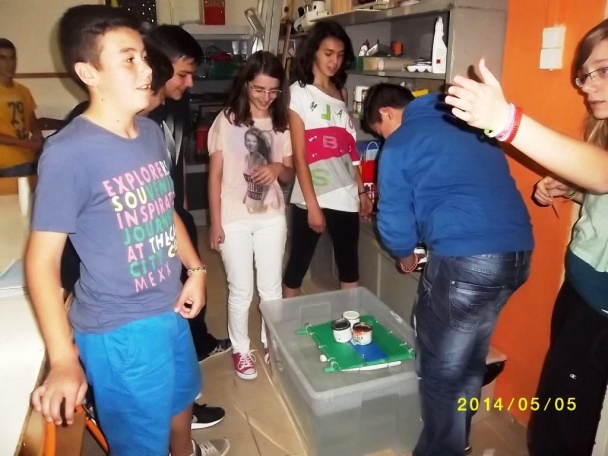                 (Β - Εικόνα 3)                                            (Β - Εικόνα 4)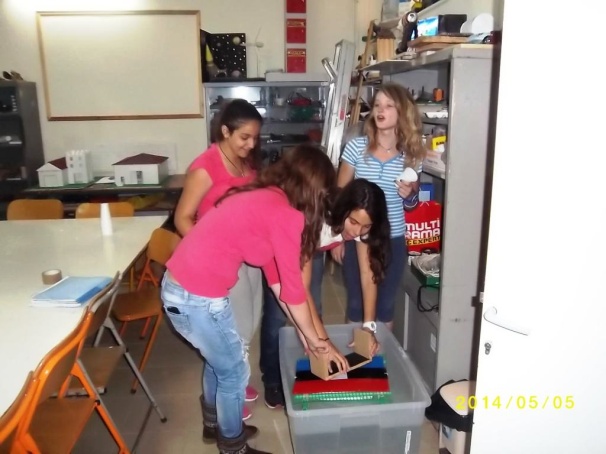 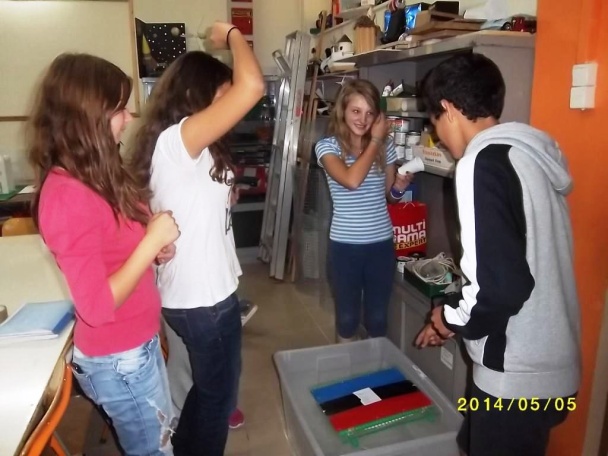                (Β - Εικόνα 5)                                            (Β - Εικόνα 6)     Σας ευχαριστούμε για την δυνατότητα που δώσατε στο σχολείο μας, να συμμετάσχει σε αυτήν την δράση και ευελπιστούμε για μελλοντική συνεργασία με άλλες παρόμοιες και τόσο στοχευμένες δράσεις.Οι  Αρμόδιοι καθηγητές        Για τη Α΄ τάξη					  Για τη Β΄ τάξη  Σταμάτης  Προκόπης			     Κων/νος  Γιαννουλέας                        Ο  Διευθυντής                  Κων/νος  Γιαννουλέας                Ναυπηγός Μηχανολ. Μηχανικός ΠΕ12Christina Troumpetariemail: ctroumpetari@eef.edu.gr
http://www.eef.edu.gr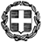 Να διατηρηθεί έως:ΕΛΛΗΝΙΚΗ ΔΗΜΟΚΡΑΤΙΑΥΠΟΥΡΓΕΙΟ  ΠΑΙΔΕΙΑΣ ΚΑΙ ΘΡΗΣΚΕΥΜΑΤΩΝΠΕΡ. Δ/ΝΣΗ  Π. ΚΑΙ Δ. ΕΚΠ/ΣΗΣ ΠΕΛΟΠΟΝΝΗΣΟΥΔΙΕΥΘΥΝΣΗ Δ/ΘΜΙΑΣ ΕΚΠ/ΣΗΣ ΛΑΚΩΝΙΑΣ2ο ΓΥΜΝΑΣΙΟ ΣΠΑΡΤΗΣΣπάρτη  10/06/2014Αριθ. Πρωτ.:  Φ.23/622       ΠΡΟΣ: Christina Troumpetariemail: ctroumpetari@eef.edu.grΤαχ.Διεύθυνση	:	Κων. Παλαιολόγου 1  Τ.Κ. 23100 ΣπάρτηΠληροφορίες     : Κώστας Π. ΓιαννουλέαςΤηλέφωνο          : 27310 28669 - 27310 28772Τηλεομοιότυπο  : 27310 28772Ηλεκ. Ταχ.  : mail@2gym-spartis.lak.sch.grΙστοσελίδα:  http://2gym-spartis.lak.sch.gr/     ΚΟΙΝ:  